                           ДУМА ВЕСЬЕГОНСКОГО МУНИЦИПАЛЬНОГО ОКРУГА                                                             ТВЕРСКОЙ ОБЛАСТИ                                                             РЕШЕНИЕг. Весьегонск29.09.2021                                                                                                                      № 186     Заслушав отчет управляющего делами  Администрации Весьегонского муниципального округа Лисенкова С.В.  о рассмотрении обращений граждан, поступивших в Думу  Весьегонского муниципального округа и направленных в Администрацию Весьегонского муниципального округа  за 9 месяцев 2021 года.ДУМА ВЕСЬЕГОНСКОГО МУНИЦИПАЛЬНОГО ОКРУГА РЕШИЛА:     1.Принять к сведению отчет управляющего делами  Администрации Весьегонского муниципального округа Лисенкова С.В.  о рассмотрении обращений граждан, поступивших в Думу  Весьегонского муниципального округа и направленных в Администрацию Весьегонского муниципального округа  за 9 месяцев 2021 года.    2. Поручить Администрации Весьегонского муниципального округа:- внести в план по ремонту колодцев колодец, расположенный по адресу: г.Весьегонск, ул.Льва Толстого;- представить на XXVI заседание Думы Весьегонского муниципального округа расчеты по возобновлению городского автобусного маршрута с последующим внесением в бюджет средств на 2022 год Весьегонского муниципального округа Тверской области.     3.Настоящее решение вступает в силу со дня его принятия.Председатель Думы  Весьегонского муниципального округа                                                             А.С. ЕрмошинГлава Весьегонского муниципального округа                                                   А.В. ПашуковВ Думу Весьегонского муниципального округа поступили обращения: - от жителей села Любегощи от 05.04.2021 о ремонте дороги улица Арендаторская ответ предоставил   отдел транспорта и дорожной деятельности  Администрации Весьегонского муниципального округа, что будет произведено комиссионное обследование улицы Арендаторская для определения вида и объема работ по ремонту данной улицы.- от гражданки Молодиной В.И от 09.06.2021 о работе КНС поселок Сосновый  ответ предоставил отдел ЖКХ и благоустройства территории Администрации Весьегонского муниципального округа, что было проведено обследование совместно со специалистом-экспертом отдела Управления Роспотребнадзора по Тверской области в Бежецком районе следов подтопления не обнаружено, посторонние запахи отсутствуют .Ситуация, сложившая  в весенний период 2021г., связана с подтоплением земельных участков и домов, расположенных на ул. Профсоюзная д.№ 8, № 10,ул. Мелиораторов  д.№14,№16,№18 вызвана высоким уровнем грунтовых вод. В Текущем году 2021 запланировано проведение работ по ремонту электрооборудования на КНС № 6.О рассмотрении обращений граждан, поступивших в Думу  Весьегонского муниципального округа и направленных в Администрацию Весьегонского муниципального округа  за 9 месяцев 2021 года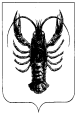 